СОВЕТ  ДЕПУТАТОВДОБРИНСКОГО МУНИЦИПАЛЬНОГО РАЙОНАЛипецкой области34-я сессия VI-го созываРЕШЕНИЕ29.11.2018г.                                 п.Добринка	                                    №245-рсО внесении изменений в Стратегию социально-экономического развития Добринского муниципального  района на период до  2024 года	Рассмотрев представленный администрацией Добринского муниципального района проект изменений в «Стратегию социально-экономического развития Добринского муниципального   района на период до 2024 года», принятую решением Совета депутатов Добринского муниципального района от 24.04.2008 №10-рс (с внесенными   изменениями решениями Совета депутатов  Добринского муниципального  района №51-рс  от 27.08.2008г,  №181-рс  от 19.08.2009г,    №239-рс  от 16.04.2010г., №295-рс от 24.12.2010г.,  №162-рс   от  27.06.2017г., №198-рс   от 15.12.2017г., №235-рс от 17.09.2018г.), руководствуясь Уставом Добринского муниципального района и учитывая  совместное решение постоянных комиссии по правовым вопросам, местному самоуправлению и работе с депутатами и по экономике, бюджету, муниципальной собственности и социальным вопросам, Совет депутатов Добринского муниципального района         РЕШИЛ:	1.Принять изменения в Стратегию социально-экономического  развития Добринского муниципального  района на период до 2024 года (прилагаются)	2.Направить указанный нормативный правовой акт главе Добринского муниципального района для подписания и официального опубликования.         3.Настоящее решение вступает в силу со дня его официального опубликования.Председатель Совета депутатовДобринского муниципального района 				       М.Б. Денисов                                                                   Приняты                                                                 решением Совета депутатов                                                                     Добринского муниципального района                                                                    от 29.11.2018г. №245-рсИЗМЕНЕНИЯв Стратегию социально-экономического развития Добринского муниципального   района на период до  2024 года Внести в «Стратегию социально-экономического развития Добринского муниципального района на период до 2024 года», принятую решением Совета депутатов Добринского муниципального  района №10-рс от24.04.2008года (с  внесенными изменениями решениями Совета депутатов Добринского муниципального  района №51-рс  от 27.08.2008г,  №181-рс  от 19.08.2009г,    №239-рс  от 16.04.2010г., №294-рс от 24.12.2010г.,  №162-рс   от  27.06.2017г., №198-рс   от  15.12.2017г., №235-рс от 17.09.2018г.) следующие изменения:1. Добавить в Стратегию социально экономического развития Добринского муниципального  района до 2024 года раздел 9 «Развитие  информационного  общества» следующего содержания:Развитие информационного общества в Добринском муниципальном районе призвано способствовать обеспечению следующих интересов:1.Развитие человеческого потенциала;2.Обеспечение безопасности граждан и органов власти;3.Развитие свободного, устойчивого и безопасного взаимодействия граждан и организаций, органов государственной власти, органов местного самоуправления Добринского муниципального района;4.Повышение эффективности государственного управления, развитие экономики и социальной сферы в Добринском муниципальном районе;5 Формирование цифровой экономики.Роль информационных технологий в решении задач, стоящих перед органами местного самоуправления, растет с каждым годом. Повышается технологическая сложность внедряемых решений, растут требования к надежности вычислительной техники, информационных   и телекоммуникационных систем, квалификации персонала. Для успешной  работы в современных условиях органам местного самоуправления Добринского муниципального района необходимо решить ряд системных проблем в области информационных технологий:1.обеспечить поэтапный переход органов местного самоуправления использованию инфраструктуры электронного  правительства, входящей информационную инфраструктуру Российской Федерации; 2. обеспечить технологическую и производственную независимость и информационную безопасность;3.обеспечить комплексную защиту информационной инфраструктуры Добринского  муниципального района;4.формировать нормативно-правовую базу, обеспечивающую эффективное внедрение и использование информационных технологий в системе местного самоуправления;5.подготавливать квалифицированные кадры в сфере информационных и телекоммуникационных технологий и повышать уровень компьютерной грамотности населения;6.модернизировать системы информационного и коммуникационного обеспечения органов местного самоуправления;7. совершенствовать и развивать систему информирования общественности на территории муниципального района.Основными задачами применения информационных и коммуникационных технологий   являются:а) создание различных технологических платформ для дистанционного обучения в целях повышения доступности качественных образовательных услуг; б) совершенствование механизмов предоставления финансовых услуг в электронной форме и обеспечение их информационной безопасности;в) развитие технологий электронного взаимодействия граждан, организаций, государственных органов, органов местного самоуправления наряду с сохранением возможности взаимодействия граждан с указанными организациями и органами без применения информационных технологий;г) применение в органах местного самоуправления района новых технологий, обеспечивающих повышение качества муниципального управления;д) создание основанных на информационных и коммуникационных технологиях систем управления и мониторинга во всех сферах общественной жизни;	е) своевременное распространение достоверных сведений о различных аспектах социально-экономического развития, в том числе данных официального статистического учета;ж) создание условий для развития электронного взаимодействия участников экономической деятельности, в том числе финансовых организаций и местных органов;з) создание условий для повышения доверия к электронным документам, осуществление в электронной  форме    идентификации и аутентификации участников правоотношений.Приоритетными направлениями  в сфере развития информационного общества являются:- формирование инфраструктуры информационного общества; - обеспечение информационной безопасности граждан и государства;- повышение эффективности государственного управления, взаимодействия органов государственной власти (местного самоуправления), граждан и бизнеса на основе использования информационно-телекоммуникационных технологий (в том числе через сеть МФЦ и электронные услуги).Основные направления:- развитие телекоммуникационной инфраструктуры Добринского муниципального района:а) развитие широкополосного доступа к информационно-телекоммуникационной сети Интернет, в том числе в сельской местности; б) преодоление информационного неравенства среди сельских поселений.   - создание информационно-телекоммуникационной инфраструктуры и внедрение цифровых технологий в социальной сфере и отраслях экономики:а) внедрение новых методов обучения и воспитания, образовательных технологий, включая создание современной и безопасной цифровой образовательной среды, способствующей доступности образовательного контента;б) внедрение цифровых коммуникационных технологий для обеспечения доступа граждан к культурным ценностям и участия в культурной жизни независимо от места проживания; в) внедрение информационных технологий для совершенствования ключевых направлений социально-экономического развития района - в сфере финансов, в промышленности, АПК, строительстве, дорожном хозяйстве, энергетике, торговле и др.;г)  формирование цифровой экономики;- создание устойчивой и безопасной информационно-телекоммуникационной инфраструктуры высокоскоростной передачи, обработки и хранения больших объемов данных, доступной для всех категорий пользователей;- обеспечение приоритета отечественных производителей, продукции и услуг в сфере информационных и коммуникационных технологий;- развитие свободного, устойчивого и безопасного взаимодействия граждан и организаций,  органов местного самоуправления;- обеспечение информационной безопасности государственных информационных ресурсов;- развитие технологий электронного взаимодействия граждан, организаций, государственных органов, органов местного самоуправления наряду с сохранением возможности взаимодействия граждан с указанными организациями и органами без применения информационных технологий;- применение в органах власти Добринского муниципального района новых технологий, обеспечивающих повышение качества муниципального управления;- обеспечение и развитие кадрового потенциала цифровой экономики района;- продвижение проектов по внедрению электронного документооборота в организациях, создание условий для повышения доверия к электронным документам, осуществление в электронной форме идентификации и аутентификации участников правоотношений;- обеспечение возможности равного доступа к информации, современным информационным технологиям и услугам;- обеспечение доступности информационных ресурсов на межведомственном уровне;- обеспечение предоставления населению и бизнесу приоритетных (в т.ч. массовых социально значимых) государственных (муниципальных) услуг и сервисов в электронном виде;- обеспечение прозрачности деятельности органов власти на муниципальном уровне и интерактивного взаимодействия власти и населения.2. Раздел 9 «Мониторинг  стратегического  плана» считать  разделом 10.3. Раздел 10 «Механизм  реализации стратегии» считать разделом 11.ГлаваДобринского муниципального района                               С.П.Москворецкий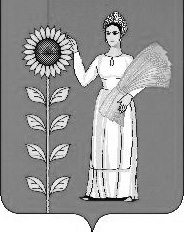 